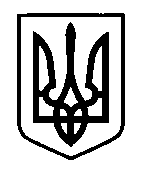 УКРАЇНАПрилуцька міська радаЧернігівська областьУправління освіти Про проведення міського етапу Всеукраїнського огляду музеїв при закладах дошкільної,загальної середньої, позашкільної та професійної                                                                                                                     (професійно-технічної) освіти, які перебувають у сфері управлінняМіністерства освіти і науки УкраїниВідповідно до наказу Міністерства освіти і науки України від 22.10.2014 № 1195 «Про затвердження положень про музеї при дошкільних, загальноосвітніх, позашкільних та професійно-технічних навчальних закладах, які перебувають у сфері управління Міністерства освіти і науки України», зареєстрованого у Міністерстві юстиції України 10.11.2014 за   № 1415/26192, листа Міністерства освіти і науки України від 04.10.2021               № 4/827-21 «Про проведення Всеукраїнського огляду музеїв при закладах освіти », наказу  управління освіти і науки від 19.10.2021 №235 «Про проведення обласного етапу Всеукраїнського огляду музеїв при закладах дошкільної,загальної середньої, позашкільної та професійної (професійно-технічної) освіти, які перебувають у сфері управління Міністерства освіти і науки України, та з метою удосконалення діяльності музеїв при закладах освіти, упорядкування та систематизації мережі музеїв, стимулювання та підтримки їх діяльності, підвищення ролі музеїв як осередків освіти та національно-патріотичного виховання учнівської молодіНАКАЗУЮ:1.Провести  з 25 жовтня 2021 року  по 10 січня  2022 року міський етап Всеукраїнського огляду музеїв при  закладах дошкільної,загальної середньої, позашкільної та професійної (професійно-технічної) освіти, які перебувають у сфері управління Міністерства освіти і науки України.2.Затвердити Умови проведення міського етапу Всеукраїнського огляду музеїв при закладах дошкільної,загальної середньої, позашкільної та професійної (професійно-технічної) освіти,  які перебувають у сфері управління Міністерства освіти і науки України (додатки 1,2).3. Створити комісію для організації та  проведення міського етапу Всеукраїнського огляду музеїв (додаток 3).4. Директорам ЗОШ І-ІІІст.№12( Пилипенко Т.В.), ЦТДЮ (Савченко Т.М.), в.о. директора ліцею №10 (Зімбалевська Ю.П.):4.1. Сприяти  участі  в міському етапі Всеукраїнського огляду музеїв.4.2. Подати  в управління освіти (Сайко Л.А.) до 10.01.2022року  матеріали про роботу музеїв  відповідно до Умов проведення міського етапу Всеукраїнського огляду музеїв.5.Контроль за виконанням наказу покласти на спеціаліста управління освіти  Л.А.Сайко.Начальник управління освіти  		                                                       О.М.ПРАВОСУДДодаток №1до наказу управління освіти                                                                                 від 23.10.2021  №130УМОВИпроведення міського етапу  Всеукраїнського огляду музеїв при закладах дошкільної, загальної середньої, позашкільної та професійної (професійно-технічної) освіти, які перебувають у сфері управління Міністерства освіти і науки УкраїниІ. ЗАГАЛЬНІ ПОЛОЖЕННЯМіський  етап Всеукраїнського огляду музеїв при закладах дошкільної, загальної середньої, позашкільної та професійної (професійно-технічної) освіти, які перебувають у сфері управління Міністерства освіти і науки України (далі – обласний етап Всеукраїнського огляду музеїв) проводиться на виконання Закону України «Про музеї та музейну справу», відповідно до Положення про музеї при дошкільних, загальноосвітніх, позашкільних та професійно-технічних навчальних закладах, які перебувають у сфері управління Міністерства освіти і науки України, Положення про присвоєння звання «Зразковий музей» музеям при дошкільних, загальноосвітніх, позашкільних та професійно-технічних навчальних закладах, які перебувають у сфері управління Міністерства освіти і науки України від 22.10.2014 № 1195 (зареєстрований у Міністерстві юстиції України від 10.11.2014 за № 1415/26192), а також відповідно до листа Міністерства освіти і науки України від 04.10.2021 № 4/827-21 «Про проведення Всеукраїнського огляду музеїв при закладах освіти» та цих Умов.ІІ. ЗАВДАННЯ ОГЛЯДУГоловними завданнями огляду є:упорядкування та систематизація музейної мережі;вивчення діяльності музеїв з охорони пам’яток природи, історії та культури, їх участі у формуванні та раціональному використанні Музейного фонду України;аналіз використання музейних колекцій в освітньому процесі, їх ролі в патріотичному вихованні дітей та молоді;приведення змісту експозицій у відповідність до вимог Законів України щодо декомунізації суспільного життя, про забезпечення функціонування української мови як державної, Рекомендацій МОН України «Про перегляд підходів з організації діяльності музеїв історичного профілю» (лист МОН України від 22.05.2015 № 1/9-255);проведення аналізу змісту оглядових та тематичних екскурсій музеїв на відповідність головному призначенню музею: об’єктивно висвітлювати події, факти, діяльність історичних постатей тощо, зміни у цьому контексті назв музеїв. Звертаємо вашу увагу на присутність у назвах окремих музеїв історичного профілю, що висвітлюють події Другої світової війни, словосполучення «бойової слави». Така назва музею вже орієнтує відвідувачів на одностороннє (лише героїзоване) сприйняття подій, фактів та учасників тих подій, що порушує об’єктивність висвітлення матеріалів та не відповідає основним засадам функціонування музею, а отже, його ролі у громадянському вихованні дітей та молоді. Практика функціонування музеїв закладів освіти зазначеного профілю в останні роки демонструє прийнятне означення – «військово-історичні» музеї з уточненою тематичною назвою;налагодження та зміцнення зв’язків музеїв закладів освіти з державними і комунальними музеями, архівами, товариствами охорони пам’яток історії та культури, творчими спілками та громадськими організаціями;популяризація знань та просвітницька робота через засоби масової інформації та інтернет-ресурси.ІІІ. КЕРІВНИЦТВО ОГЛЯДОМЗагальне керівництво щодо проведення обласного етапу Всеукраїнського огляду музеїв здійснює управління освіти  через створену ним  оглядову комісію, до складу якої  включаються представники органів управління освітою, а також  фахівці державних та комунальних музеїв, архівів, громадських організацій (за згодою).IV. СТРОКИ ПРОВЕДЕННЯ         Міський етап Всеукраїнського огляду музеїв при закладах дошкільної, загальної середньої, позашкільної та професійної (професійно-технічної) освіти, які перебувають у сфері управління Міністерства освіти і науки України проводиться з 25 жовтня 2021 року до 10 січня  2022 року.V. УЧАСНИКИ ОГЛЯДУОгляду підлягають музеї при закладах дошкільної, загальної середньої, позашкільної та професійної (професійно-технічної) освіти, які перебувають у сфері управління Міністерства освіти і науки України, що на час проведення огляду перебувають на обліку.VI. ПОРЯДОК ПРОВЕДЕННЯ ОГЛЯДУКомісія  управління освіти  вивчає роботу музеїв, робить висновки щодо їх відповідності чи невідповідності статусу музею при закладі освіти.Зазначена комісія подає матеріали (акти обстеження музеїв з відповідними пропозиціями) до  управління освіти  для підготовки наказу про підсумки огляду.Підсумкові матеріали направляються для узагальнення на адресу комунального позашкільного навчального закладу «Центр національно-патріотичного виховання, туризму та краєзнавства учнівської молоді» (вул. Нахімова, 3, м. Чернігів, 14006) до 01 лютого 2022 року. Довідки за телефонами: (0462) 64-31-17, 64-31-81. VII. ДОКУМЕНТАЦІЯ ОГЛЯДУЗа підсумками районних (територіальних громад) етапів огляду музеїв органи управління освітою райдержадміністрацій та територіальних громад надсилають до комунального позашкільного навчального закладу «Центр національно-патріотичного виховання, туризму та краєзнавства учнівської молоді» наступні документи та матеріали:Наказ відповідного органу управління освітою про підсумки районного (територіальних громад) етапу Всеукраїнського огляду музеїв з додатками:додаток 1 – перелік діючих музеїв, взятих на облік та один примірник акту обстеження музею на кожний зареєстрований музей (другий – залишається в музеї) з пропозицією щодо відповідності музею статусу музею при закладі освіти (форма акту обстеження музею додається);додаток 2 – список музеїв, що підтвердили звання «Зразковий музей», у якому вказати назву музею, повну назву закладу освіти, де він розташований, дату присвоєння звання «Зразковий музей», наявність диплому;додаток 3 – список музеїв, які припинили своє існування після грудня 2018 року, в якому вказати назву закладу освіти, причини припинення діяльності музею та вжиті заходи щодо збереження музейних експонатів, важливих документів, нагород тощо, а також обов’язково надати копію наказу керівника закладу освіти про закриття музею і клопотання відповідного органу управління освітою щодо його зняття з обліку.додаток 4 – приклади найбільш цікавого досвіду роботи музеїв (у довільній формі, коротко).VIII. ПІДВЕДЕННЯ ПІДСУМКІВПідсумки проведення обласного етапу Всеукраїнського огляду музеїв затверджують наказом Управління освіти і науки Чернігівської облдержадміністрації.Проект наказу готує та подає до Управління освіти і науки Чернігівської облдержадміністрації комунальний позашкільний навчальний заклад «Центр національно-патріотичного виховання, туризму та краєзнавства учнівської молоді». Аналітичну інформацію за результатами Всеукраїнського огляду готує Український державний центр національно-патріотичного виховання, краєзнавства і туризму учнівської молоді до 01 квітня 2022 року.Підсумки проведення огляду оприлюднюються на офіційних веб-сайтах Міністерства освіти і науки України, Українського державного центру національно-патріотичного виховання, краєзнавства і туризму учнівської молоді, Управління освіти і науки Чернігівської облдержадміністрації.ІХ. ФІНАНСУВАННЯВитрати на проведення та організація міського  етапу  Всеукраїнського огляду музеїв здійснюються за рахунок коштів не заборонених чинним законодавством України.                                                                         Додаток 2	до наказу управління освіти                                                                                 від 23.10.2021  №130Акт  обстеження музеюСкладається комісією (прізвища, імена та по батькові, посади) ____________________________________________________________________________________________________________________________________________________________________________________________________________Висновки комісіїНайменування музею_____________________________________________Профіль музею  ____________________________________________________Місцезнаходження закладу освіти, телефон, факс ________________________________________________________________________________________________________________________________________Засновник музею _______________________________________________Дата заснування музею, № наказу ____________________________________Відповідальний за роботу музею (прізвище, ім’я, по батькові, посада, стаж роботи) ___________________________________________________________Установа (заклад), що здійснює методичне забезпечення діяльності музею (найменування, місцезнаходження, телефон)  _____________________________________________________________________________________________Характеристика музейного приміщення (кімната, декілька кімнат, окрема будівля; наявність фондосховища; загальна площа в м2 та окремо по кожній кімнаті; технічний стан приміщення) ________________________________________________________________________________________________________Фонди музею (загальна кількість музейних предметів  за інвентарною книгою: з них музейних предметів основного фонду та музейних предметів, що входять до Державного реєстру національного культурного надбання)  ___________________________________________________________________________Стан обліку музейних предметів (наявність книги надходжень та інвентарної книги; повнота та якість записів) _________________________________________________________________________________________________Умови зберігання оригінальних матеріалів в експозиції (у сховищі) (ступінь захисту їх від забруднення, вологості, вицвітання, механічних пошкоджень, крадіжок) _______________________________________________Характеристика експозиційних розділів (назва розділів, дата останньої реекспозиції, кількість експонатів основного фонду) на час реєстрації музею ________________________________________________________________________________________________________________________________________________________________________________________________________________________________________________________________________________Рівень художнього оформлення експозиції (професійне; силами педколективу, учнів; потребує переоформлення) __________________________Технічне оснащення музею ___________________________________________________________________________________________________________Характеристика просвітницької роботи (кількість екскурсій, навчальних занять, масових заходів, виставок за 1-3 роки) ________________________________________________________________________________________________Наявність документації музею (інвентарної книги, книги надходжень, картотеки, книг обліку відвідувачів, проведення екскурсій, масових заходів, плану роботи тощо) ______________________________________________________________________________________________________________________Організаційна робота музею (рада музею, її кількісний та персональний склад, основні сектори; піклувальна рада, її кількісний та персональний скла ________________________________________________________________________________________________________________________________________________________________________________________________________________________________________________________________________Графік роботи музею  ____________________________________________Пропозиції комісії_______________________________________________________________________________________________________________________________________________________________________________________________________________________________________________________________________________________________________________________________________________________________________________________________________________________________________________________________Голова комісії                                                                                            ПідписЧлени комісії                                                                                                ПідписиМ. П. Дата складання актаДодаток №3 до наказу управління освіти                                                                                 від 23.10.2021  №130Склад комісіїдля організації і проведення міського етапу Всеукраїнського огляду музеївПравосуд О.М.. – начальник управління освіти Прилуцької міської ради;Сайко Л.А. – спеціаліст управління освіти Прилуцької міської ради;Гуляєва Т.М. – спеціаліст управління освіти Прилуцької міської ради;Рудик Ж.М. – заступник директора з вихової роботи ЗОШ І-ІІІ ст.№14,вчитель історії;Опанасенко О.В.- начальник відділу сім’ї, молоді та спорту  Прилуцької міської ради( за згодою);Зоць Т.М. – директор Прилуцького краєзнавчого музею ім. В. І. Маслова (за згодою).23 жовтня  2021  р.НАКАЗм. Прилуки                           № 130 